様式第１号　　　　　　　　　　　　　　　　　　　　　　　　　　　　　　　　令和　年　　月　　日上北山村長　　　　　　　　　様　　　　　　　　　　　　　　　　　　　　　　　　　　　　住所　　　　　　　　　　　　　　　　　　　　　　　　　　　　商号又は名称　　　　　　　　　　　　　　　　　　　　　　　　　　　　代表者職氏名　　　　　　　　　印入札参加資格確認申請書　次の件について、入札参加資格確認申請書を提出します。　業務名：経鼻内視鏡システム一式購入業務　　　　　　　　　　　　　　　　　　　　　　　　　連絡先　　　　　　　　　　　　　　　　　　　　　　　　　　所属　　　　　　　　　　　　　　　　　　　　　　　　　　氏名電話FaxE－mail様式第２号実績証明書（業務名：経鼻内視鏡システム一式購入業務）令和　　年　　月　　日住    所商号･名称代表者名次のとおり実績があることを証明します。注）過去5年間に国又は地方公共団体（独立行政法人、事務組合、企業団含む）に納入した実績について記載し、それぞれの実績について、契約書の写し等実績のわかるものを添付してください。様式第３号　　　　　第　　　　　号　　　　　　　令和　年　　月　　日　　　　　　　　　　　　　様　　　　　　　　　　　　　　　　　　　　　　　　　　　　　上北山村長　山　室　　潔　入札参加資格確認結果通知書　次の件について、入札参加資格確認結果を通知します。　業務名：経鼻内視鏡システム一式購入業務　結　果：　理　由：様式第４号様式第５号入　　　札　　　書（消費税及び地方消費税に相当する額を抜いた金額）※金額の前に￥を付けてください。但　し業務名　　経鼻内視鏡システム一式購入業務　　　業務番号　　 保委第　４　号納 入 場 所　　上北山村国民健康保険診療所入札保証金   　　　免　除　　円　　　		　ただし、現金　　　　　　　　　　　　円　　　　　　		  代用証券　　　　　　　　　円（内訳別紙のとおり）       入札心得を遵守のうえ、上記のとおり入札します。　　　　　　　　　　　　　　　　　　　　　令和　　　年　　　月　　　日　 　 上北山村長　山室　潔　　殿　　　　　　　　　　　　　　　　　　　　　　　　　　　　　　住所　　　　　　　　　　　　　　　　　　　　　　　入札者　　　　　　　　　　　　　　　　　　　　　　　　　　　　　　氏名　　　　　　　　　　　　　　　　　　　　㊞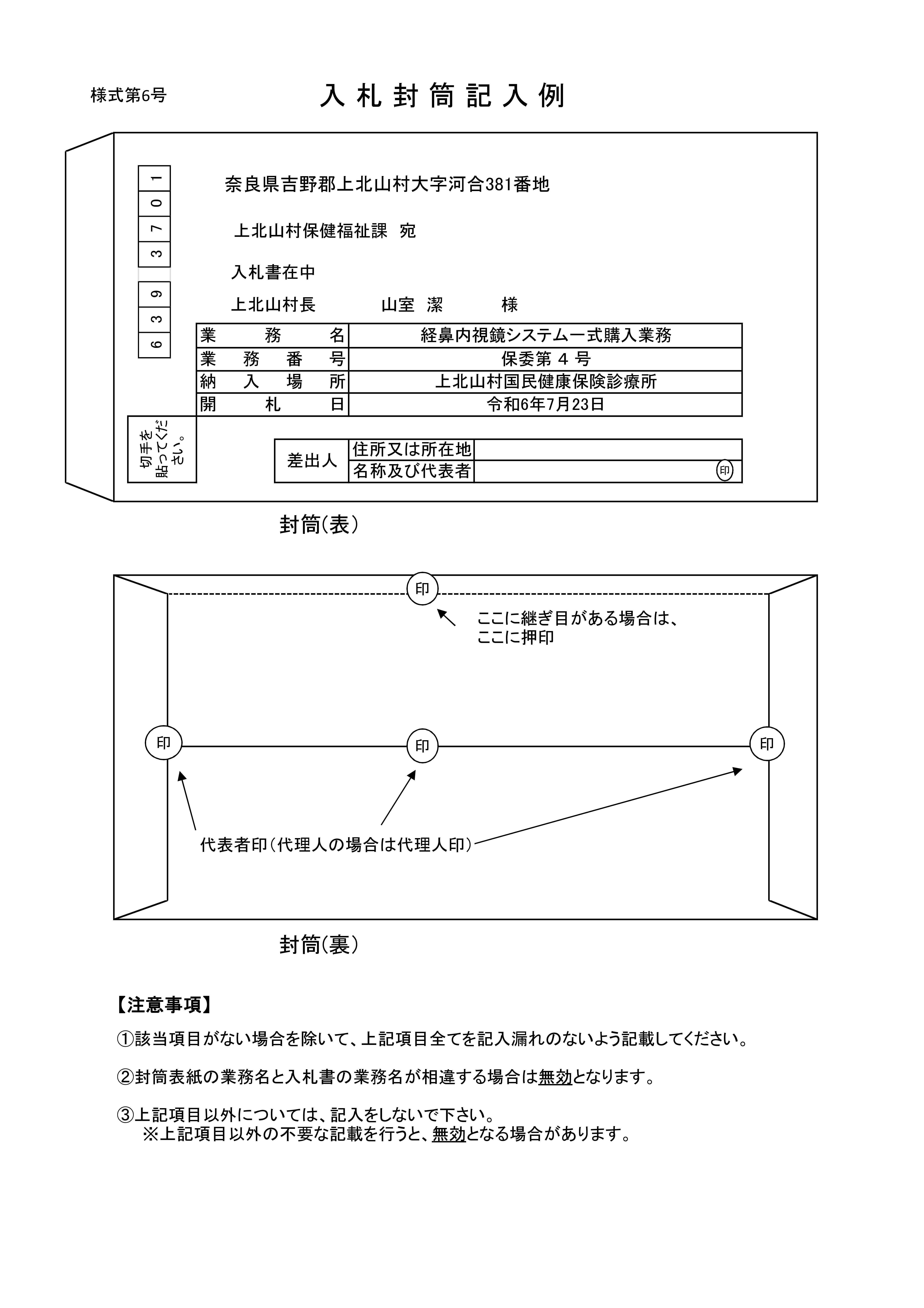 契約(納入)日契約（納入）相手方（国又は地方公共団体）契約（納入）内容（品名、数量等）契約（納入）金額仕様等に関する質問票仕様等に関する質問票仕様等に関する質問票仕様等に関する質問票業務名経鼻内視鏡システム一式購入業務経鼻内視鏡システム一式購入業務経鼻内視鏡システム一式購入業務業者名質問受付期間令和6年6月27日～令和6年7月16日（午前8時30分～午後5時まで）令和6年6月27日～令和6年7月16日（午前8時30分～午後5時まで）令和6年6月27日～令和6年7月16日（午前8時30分～午後5時まで）提出日令和6年　　　月　　　　日回答日令和6年　　　月　　　日質　問　事　項質　問　事　項質　問　事　項質　問　事　項 百 千 円